المزاد الفيكتوريأقامت كلية العلوم والدراسات الانسانية بالغاط - قسم اللغة الإنجليزية في أقسام الطالبات نشاط ( المزاد الفيكتوري ) وذلك يوم الأربعاء الموافق 19/ 6/ 1436 هـ ، بحضور عدد من الأقسام المناظرة كقسم اللغة الإنجليزية في كلية التربية بالزلفي وقسم اللغة الإنجليزية في كلية التربية بالمجمعة ، كما تم الترتيب لاستضافة عدد من الطالبات المتفوقات في المرحلة الثانوية الراغبات في دخول قسم اللغة الإنجليزية وبصحبتهن عدد من الأستاذات من إدارة التربية والتعليم وذلك للاستفادة من هذا النشاط وأخذ فكره عامة عن العصر الفيكتوري حيث احتوى المزاد على أربعة أقسام اساسية وهي: قسم الاكسسوارات- قسم الديكورات المنزلية – قسم أدوات الضيافة – قسم الادوات المكتبية. كما اشتمل المزاد أيضاً على ركن الأطعمة المصمم على الأسلوب الفيكتوري وقد لاقى النشاط تفاعل من الجميع وبمشاركة كبيرة من طالبات قسم اللغة الإنجليزية للأعمال اليدوية التي ترتبط بذلك العصر وبإشراف الأستاذة ايناس فوزي المحاضرة بقسم اللغة الانجليزية بالكلية . هذا وقد قدم سعادة عميد الكلية الدكتور خالد بن عبدالله الشافي شكره وتقديره للزميلات بقسم الطالبات وعلى رأسهم سعادة وكيلة الكلية لأقسام الطالبات الاستاذة جميلة الحربي والاستاذة ايناس فوزي المشرفة على البرنامج والزميلات في قسم العلاقات العامة والانشطة الطلابية على الجهود المبذولة لإنجاح هذا النشاط على اكمل وجه. 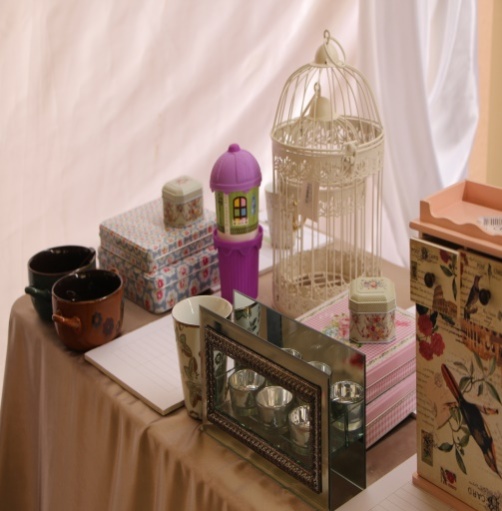 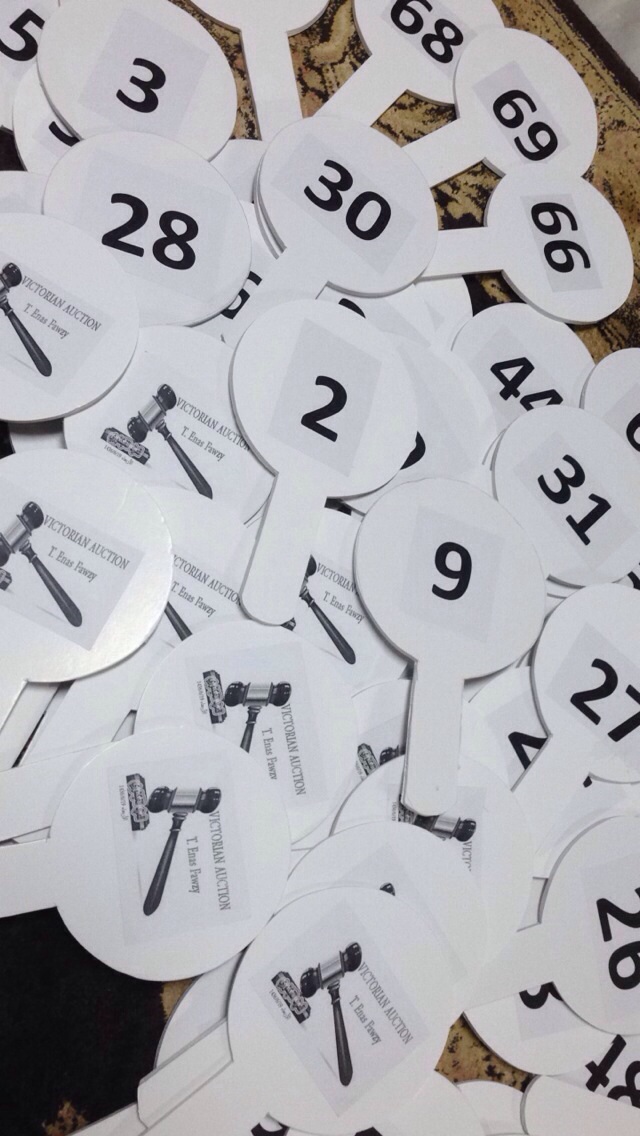 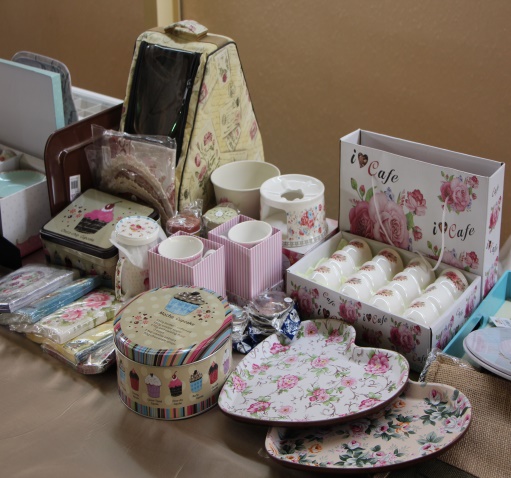 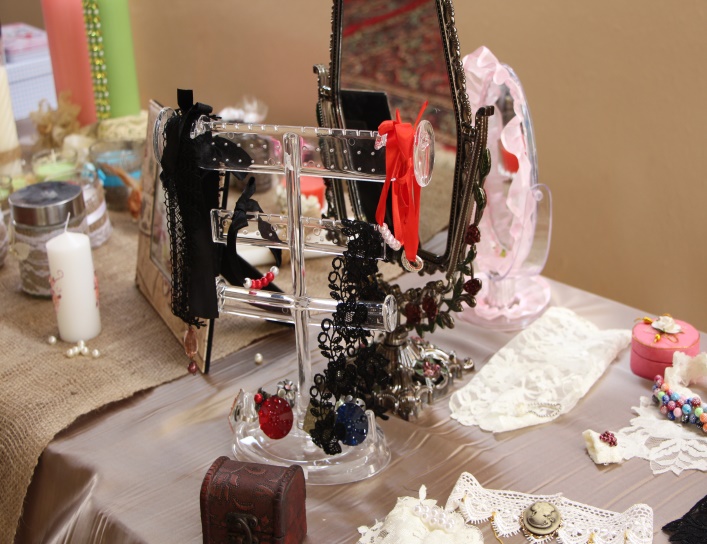 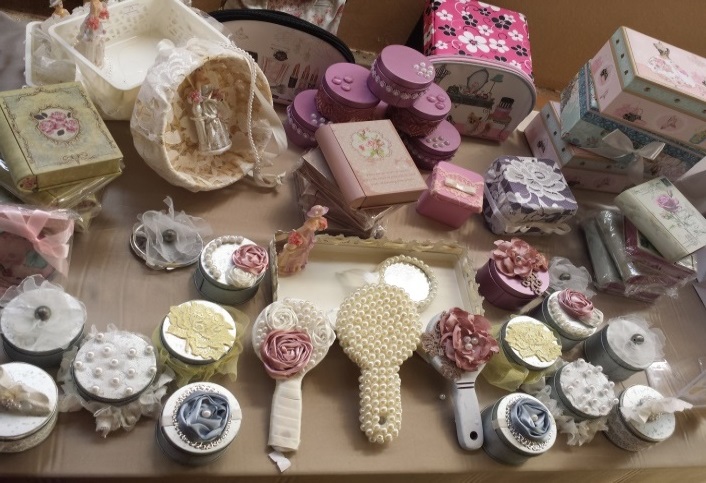 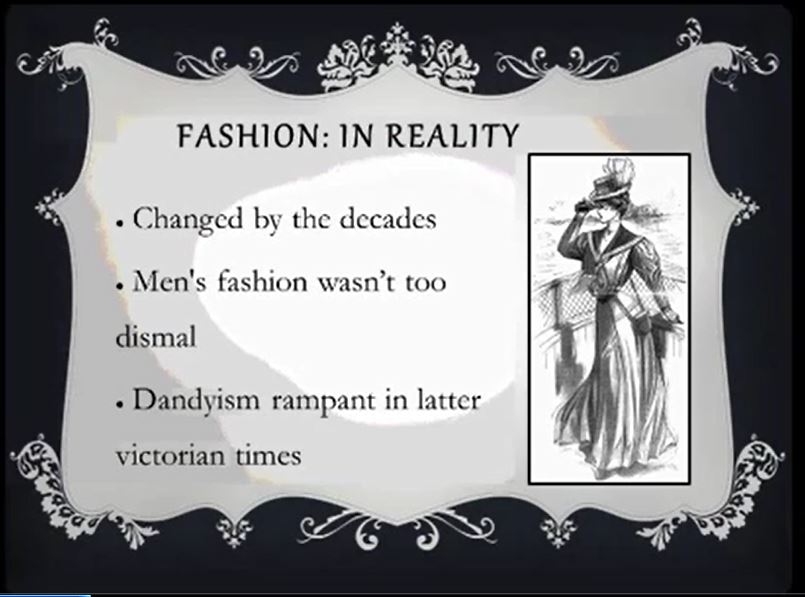 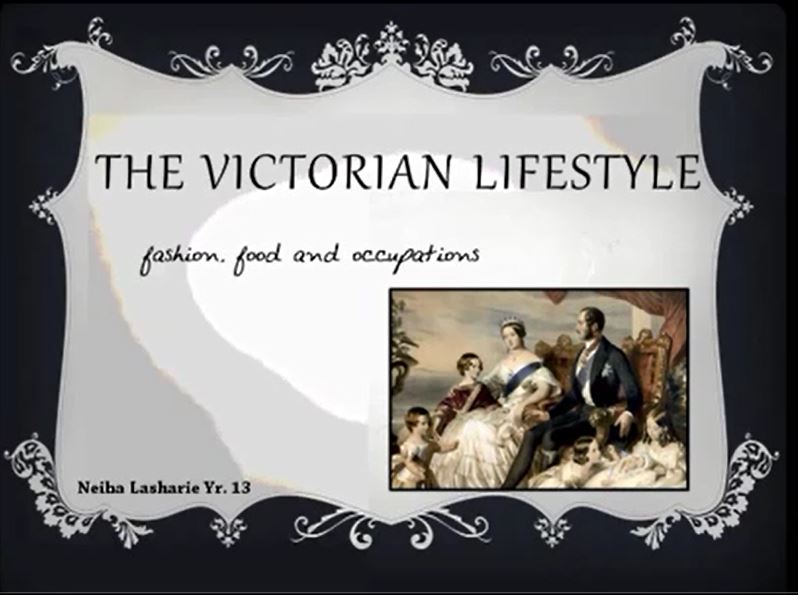 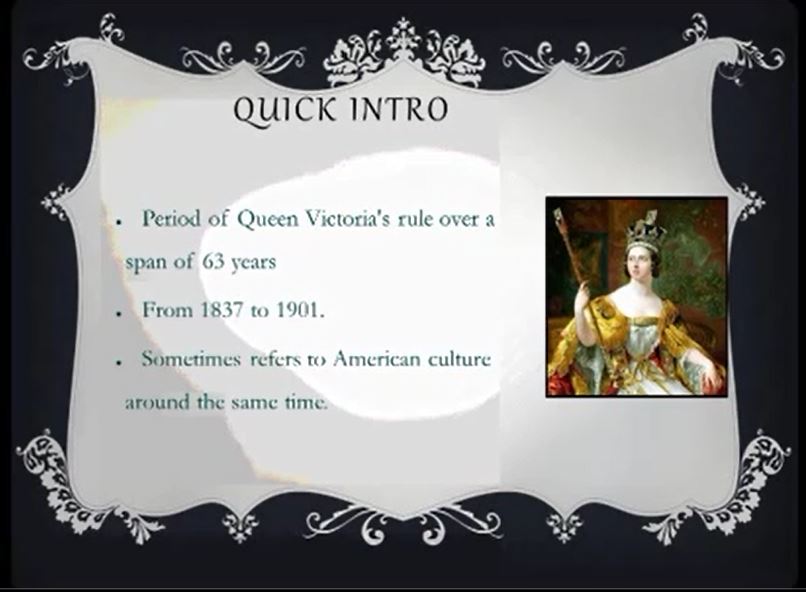 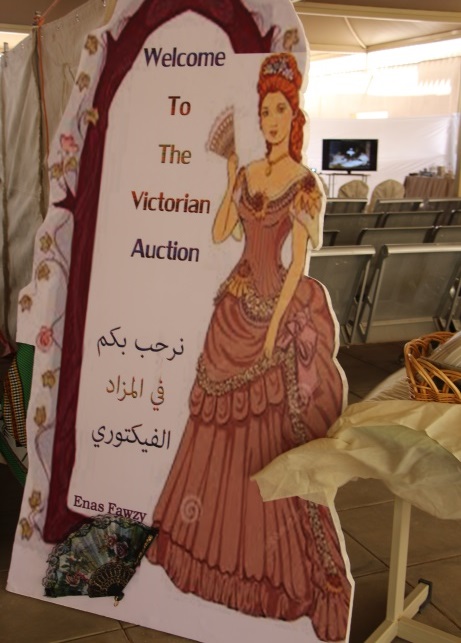 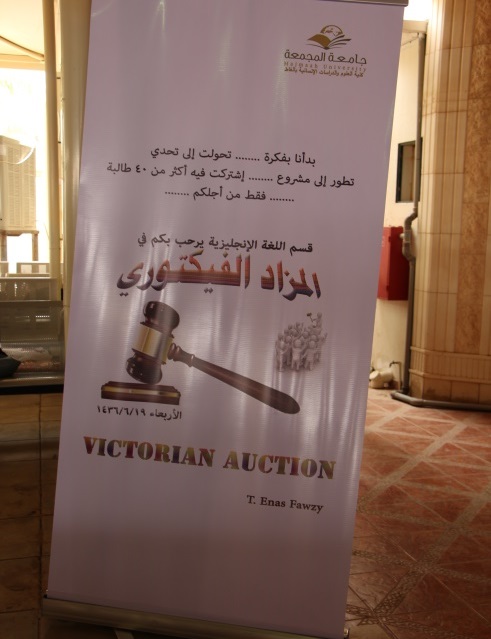 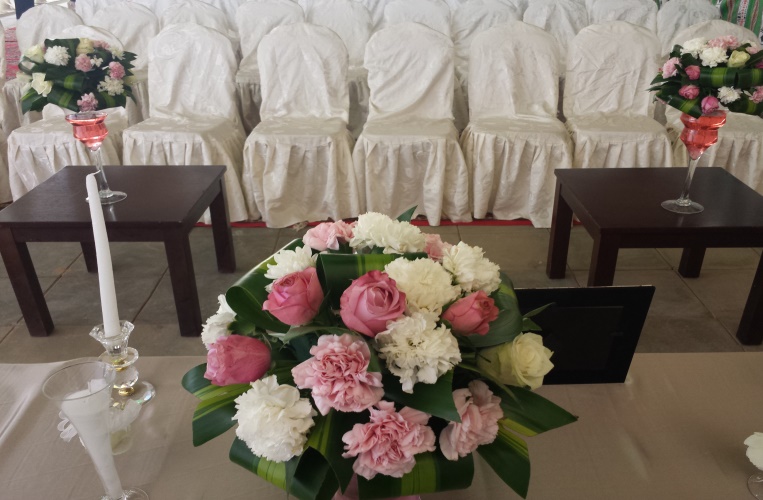 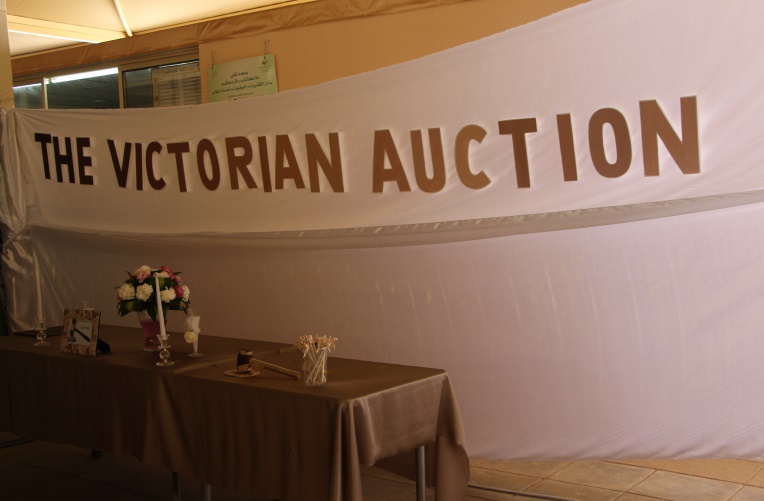 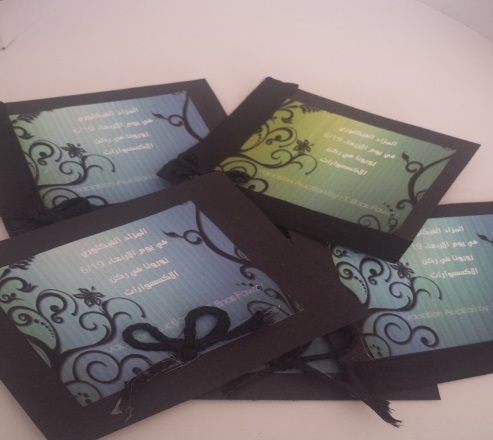 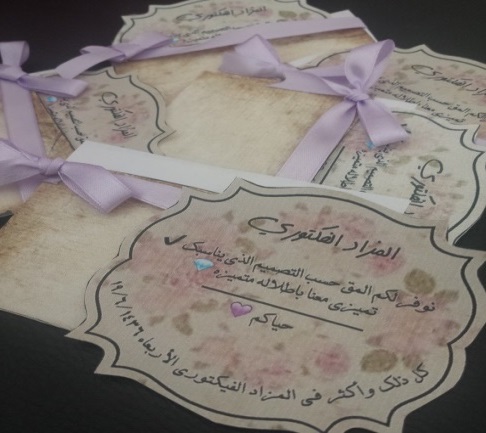 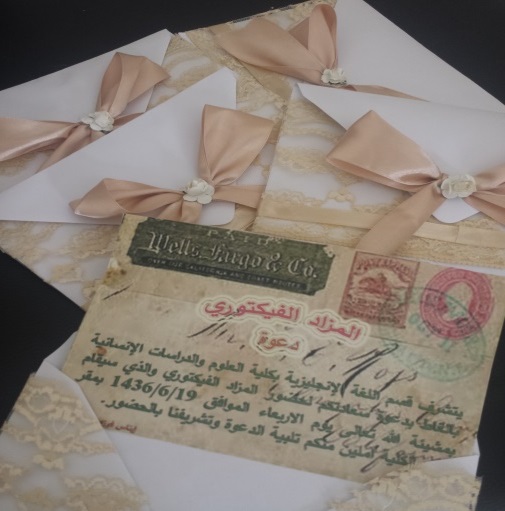 